Publicado en Madrid el 13/09/2023 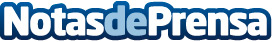 La importancia del servicio de mantenimiento de sistemas de seguridad, por Grupo LasserLa seguridad es una preocupación primordial en la vida cotidiana. Ya sea en el hogar, lugar de trabajo o entorno público, las personas desean sentirse protegidas y resguardadas de posibles amenazas. En este contexto, los sistemas de seguridad desempeñan un papel fundamental en la creación de un entorno seguro y confiable. Sin embargo, la eficacia de estos sistemas depende en gran medida de su correcto funcionamiento, lo cual se garantiza a través de un servicio de mantenimiento adecuadoDatos de contacto:Grupo LasserGrupo Lasser900 321 111Nota de prensa publicada en: https://www.notasdeprensa.es/la-importancia-del-servicio-de-mantenimiento_1 Categorias: Madrid Seguros Servicios Técnicos Hogar http://www.notasdeprensa.es